  Maker with Rame Parish Council 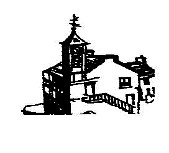 20/09/2022 Members of the Parish Council, You are hereby summoned to attend Meeting of the Parish Council to be held on Monday 26th September 2022 in the Maker with Rame Community Hall, commencing at 7 p.m., for the purpose of transacting the following business. Due to the current levels of Covid 19/ Omnicrom in the community, the Parish Council respectfully requests that each attendee observes the current Government Guidelines at the relevant time. Members of the Public will be limited to 15.  Please be aware that meetings may be audio recorded. Carolyn Y. May Clerk/ RFO to Maker with Rame Parish Council. AGENDA One minute of silence will be observed, as a mark of respect, forHM Queen Elizabeth IITo receive apologies and accept the reasons for non-attendance. To receive any declarations of interest relating to items on the agenda and accept dispensations. To receive the Chairman’s Report. Cornwall Councillor for Rame Peninsula & St Germans Kate Ewert Report.  Public Open Forum (strictly 15 mins).  To approve the Draft Minutes of the meeting held on 25th July 2022  (Appendix A) Correspondence Dogs on Beaches ComplaintsFinance and Economy: Lead Cllr Weale.  Payments to be approved. Bank reconciliations to be reviewed and approved. Financial Management report to be reviewed and approved. Quarterly Budget Report to be approved.External Audit Conclusion.Finance reports to be distributed under separate cover.Planning, Traffic, and Infrastructure: Lead Cllr . Weale General update of issues, actions, and projects: Planning applications (Appendix B) Planning Decisions – to note (Appendix C) MWR Parish Council Project Updates Other Matters to be Reported upon12. Matters for the 31st October2022 Agenda PLANNING APPLICATIONS                                                                                                         APPENDIX BPLANNING DECISIONS                                                                                                    APPENDIX CPROJECTLEADToilet RefurbKidd, MurrayEnvironment, Recycling & GGGreen, FergussonDark SkiesIreland, CondonHousingGreen, FergussonTrafficFergusson, Weale, LingardNDP ReviewWeale (All), ClerkACTIVITYLEADOrchard ManagementGreen, FergussonDogs on BeachWealePlay ParkMurray, LingardAnnual Community EventLingardBlack PrinceIrelandInstitute ClockWeale, KiddEmergency PlanWeale, KiddSea DefencesWeale, KiddDefibrillator TrainingKidd, MurrayTidal BellWeale, KiddASSOCIATIONLEADMount EdgcumbeFergusson, WealePPMLCWealePigshillGreen, FergussonTITLELEADLetter of Condolence - HM QueenClerkElection UpdateClerkTransfer of Play Area ApplicationClerkReplacement of Orchard FenceClerkCouncillor Surgery UpdateClerkReferencePA22/08334Alternative ReferenceMLA/2022/00296Application ValidatedFri 09 Sep 2022AddressPier Cellars Pier Lane Cawsand Torpoint Cornwall PL10 1LNProposalConsultation on application for a marine licence.StatusAwaiting decisionAppeal StatusUnknownReferencePA22/05303Alternative ReferenceApplication ValidatedTue 23 Aug 2022AddressOcean Waves Pier Lane Cawsand Torpoint Cornwall PL10 1PGProposalTwo-storey side extension and loft conversion.ReferencePA22/05121Alternative ReferencePP-11297156Application ValidatedMon 06 Jun 2022AddressPenrose Armada Road Cawsand Cornwall PL10 1PQProposalReplacement windows and doorsStatusDecidedDecisionApproved with conditionsReferencePA22/05680Alternative ReferencePP-11335216Application ValidatedFri 24 Jun 2022AddressCoombe End Kingsand Torpoint Cornwall PL10 1NSProposalCertificate of lawfulness for proposed construction of concrete base for the installation of a sealed granite above ground mausoleum in the garden of Coombe EndStatusDecidedDecisionRefusedDecision Issued DateFri 12 Aug 2022ReferencePA22/05481Alternative ReferencePP-11312837Application ValidatedMon 20 Jun 2022AddressAnnie Dawes Cottage Heavitree Road Kingsand Cornwall PL10 1NPProposalReplacement of existing windows; enlargement of rear window.StatusDecidedDecisionApproved with conditionsDecision Issued DateThu 11 Aug 2022Appeal StatusUnknownReferencePA22/06769Alternative ReferencePP-11418588Application ValidatedFri 22 Jul 2022AddressPenrose Armada Road Cawsand Cornwall PL10 1PQProposalLoft conversion.StatusDecidedDecisionApproved with conditionsDecision Issued DateTue 06 Sep 2022Appeal StatusUnknown